Novas candidaturasPOISE - Apoio ao emprego de pessoas com deficiência e ou incapacidade’Objectivos específicos: Apoiar a integração ou reintegração no mercado de trabalho de pessoas com deficiência e incapacidade desempregadas ou à procura de primeiro emprego, através de formação prática em contexto laboral, que complemente e aperfeiçoe as suas competências.AVISO Nº POISE- 29-2019-25Início: 08/11/2019. Encerramento: 30/12/2019Informações em: http://poise.portugal2020.pt/documents/10180/97659/AAC_Apoio_ao_emprego_3.02_++com+anexos_Retificado.pdf/07f499b6-ae2f-41ef-8db4-ced09c26145dPOISE – “Qualificação do sistema nacional de intervenção precoce na infância”Objectivos específicos: Consolidar o Sistema Nacional de Intervenção Precoce na Infância (SNIPI), instituído através do Decreto-Lei n.º 281/2009, de 6 de outubro, de forma a potenciar recursos e promover ações integradas e descentralizadas dos serviços, garantindo uma maior cobertura e melhor qualidade das respostas às necessidades multidimensionais e específicas das crianças elegíveis e das suas famílias, com vista à sua inclusão social.AVISO Nº POISE-38-2019-24Início:  25/10/2019.Encerramento: 19/12/2019Informações em: http://poise.portugal2020.pt/documents/10180/97317/AAC_TO+3.24+SNIPI+-+POISE-38-2019-24+retificado.pdf/2f6a6101-fc84-4668-8f98-d5dbed66b9f6Candidaturas a decorrer :POCH - Cursos Educação e Formação de AdultosObjectivos específicos: Enquadra-se no Eixo Prioritário 3 - Aprendizagem, qualificação ao longo da vida e reforço da empregabilidade - do Programa Operacional Capital Humano (PO CH), e destina-se a adultos com idade igual ou superior a 18 anos, sem ensino básico ou secundário completo que pretendam completar qualquer ciclo de ensino não superior e/ou que desejem obter uma qualificação profissional.Constituem-se como beneficiários da tipologia:− Escolas profissionais públicas e entidades proprietárias de escolas profissionais privadas, bem como estabelecimentos públicos de educação;− Entidades formadoras e outros operadores, nos termos previstos, respetivamente, nas alíneas b) e c) do n.º 2 do artigo 12.º do Decreto -Lei n.º 159/2014, de 27 de outubro, na sua atual redação, em particular a rede de centros de gestão direta e participada.Aviso: POCH-70-2019-13Início: 14/10/2019 · Encerramento:  31/12/2019Informações em : https://www.portugal2020.pt/candidaturas?lc=18Sustentabilidade e Eficiência no Uso de Recursos:  Eficiência Energética na Habitação SocialObjectivos específicos: Apoio à eficiência energética, à gestão inteligente da energia e à utilização das energias renováveis nas infraestruturas públicas, nomeadamente nos edifícios públicos e no setor da habitação.Aviso: ALT20-04-2019-56Início: 20/09/2019 · Encerramento:  até às 18 horas do dia 20/12/ 2019 Sustentabilidade e Eficiência no Uso de Recursos: Eficiência Energética - Instituições Privadas de Solidariedade Social (IPSS)Objectivos específicos: Apoio à eficiência energética, à gestão inteligente da energia e à utilização das energias renováveis nas infraestruturas públicas, nomeadamente no edifícios públicos e no setor da habitação.Aviso: ALT20-03-2019-53Início: 09/09/2019 · Encerramento:  até às 18 horas do dia 20/12/ 2019Cursos Técnicos Superiores Profissionais (TESP) – Ensino Superior Politécnico Privado (TESP) Objectivos específicos: A Prioridade de Investimento (10.2), é a melhoria da qualidade, da eficiência e do acesso ao ensino superior e equivalente, com vista a aumentar os níveis de participação e de habilitações, particularmente para pessoas desfavorecidas.Aviso: ALT20-68-2019-58- NUTS II AlentejoInício: 26/09/2019 · Encerramento: até às 18 horas do dia 19/12/2019Programa Voluntariado- CASESA medida de apoio é dirigida às organizações promotoras de voluntariado que desenvolvam ações de voluntariado de continuidade, no domínio da ação social, e visa estimular o desenvolvimento do voluntariado de continuidade, contribuindo para a promoção da inclusão social dos seus destinatários e para a participação ativa dos cidadãos, através do incremento do número de pessoas e de organizações promotoras envolvidas em ações de voluntariado.Candidaturas: até 31 de dezembro de 2019Consulte o Regulamento aqui:https://portugalvoluntario.pt/cs2i/docs/Regulamento-Apoio-Voluntariado.pdfMais informações em: www.portugalvoluntario.pthttps://portugalvoluntario.pt/cs2i/homepage?dswid=2309Portugal Inovação SocialTítulos de Impacto SocialInício: 09/05/2018 · Encerramento: 31/12/2020Consulte o regulamento aqui:http://inovacaosocial.portugal2020.pt/wp-content/uploads/2018/05/2o-Aviso_TO3.34_POISE-39-2018-08_TIS_20180417_VF.pdfAlentejo 2020Plano de Ação Integrado para as Comunidades Desfavorecidas – PEDUIntervenção comunitáriaAviso: ALT20-43-2019-19- AlentejoConsulte o regulamento aqui:Data de início: 02-04-2019 | Data de encerramento: 20/12/2019Mobilidade Urbana Sustentável - PEDUAviso: ALT20-06-2019-18Data de início: 02-04-2019 | Data de encerramento: 20/12/2019“INVESTIMENTOS NA ÁREA DOS EQUIPAMENTOS SOCIAIS”Nº ALT20‐42‐2019‐31 ‐ CIMACObjetivos específicos: Apoio ao investimento em infraestruturas e equipamentos infraestruturas sociais na área da deficiência, da terceira idade e da infância, de modo a melhorar as respostas sociais existentes, com especial incidência no apoio à reconversão, remodelação, ampliação e adaptação infraestrutural da rede social e solidária, viabilizando a promoção de respostas de qualidade aos utentes dos serviços, a adoção de soluções capazes de assegurar a qualidade e modernização.Data de início: 24-06-2019 | Data de encerramento: 20/12/2019Data: 03/12/2019Natacha SilvaSílvia Severino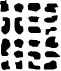 